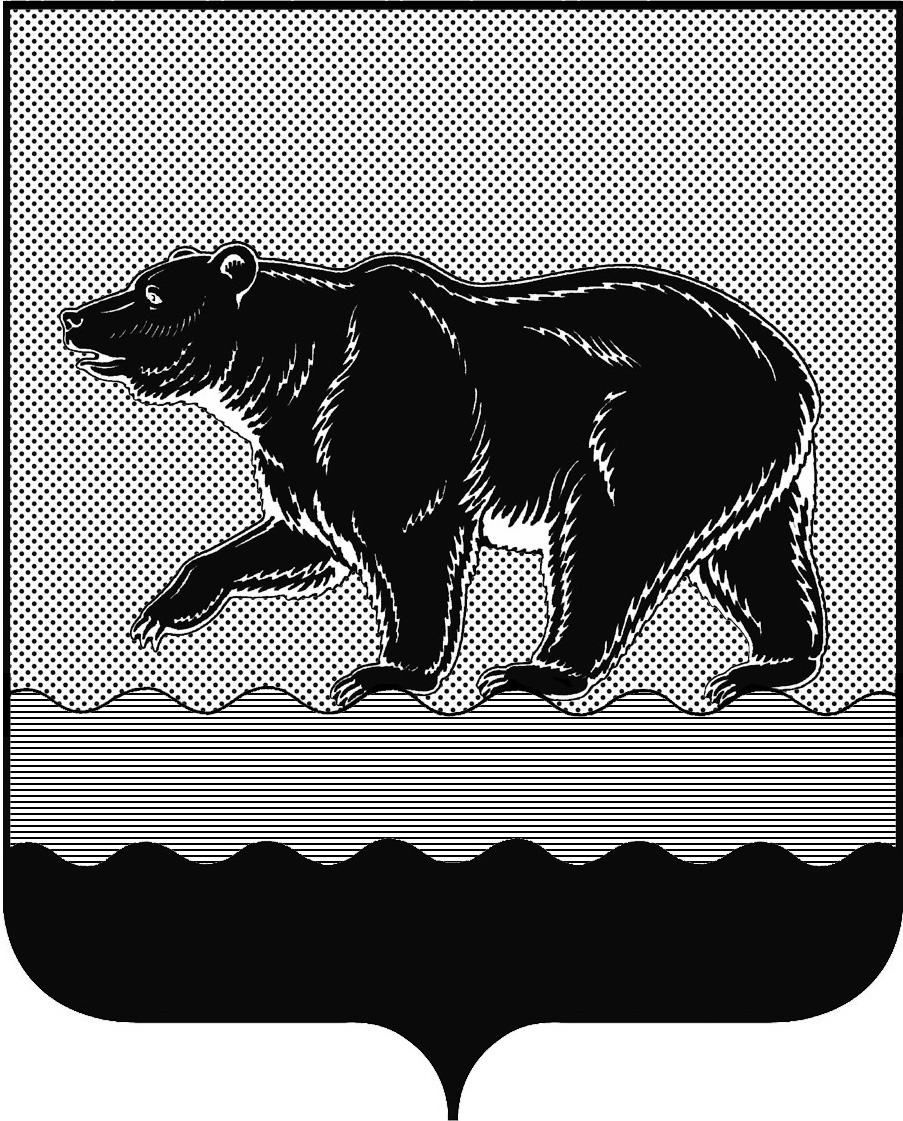 СЧЁТНАЯ ПАЛАТАГОРОДА НЕФТЕЮГАНСКА16 микрорайон, 23 дом, помещение 97, г. Нефтеюганск, 
Ханты-Мансийский автономный округ - Югра (Тюменская область), 628310  тел./факс (3463) 20-30-55, 20-30-63 E-mail: sp-ugansk@mail.ruwww.admugansk.ruисх. от 27.11.2018Заключение на проект изменений в муниципальную программу
города Нефтеюганска «Развитие образования и молодёжной политики в городе Нефтеюганске»Счётная палата города Нефтеюганска на основании статьи 157 Бюджетного кодекса Российской Федерации, Положения о Счётной палате города Нефтеюганска, рассмотрев проект изменений в муниципальную программу города Нефтеюганска «Развитие образования и молодёжной политики в городе Нефтеюганске» (далее по тексту – проект изменений), сообщает следующее:1. При проведении экспертно-аналитического мероприятия учитывалось наличие экспертизы проекта муниципальной программы:1.1. Департамента финансов администрации города Нефтеюганска на предмет его соответствия бюджетному законодательству Российской Федерации и возможности финансового обеспечения её реализации из бюджета города Нефтеюганска.1.2. Департамента экономического развития администрации города Нефтеюганска на предметсоответствия:- муниципальной программы Порядку принятия решения о разработке муниципальных программ города Нефтеюганска, их формирования, утверждения и реализации, утверждённому постановлением администрации города Нефтеюганска от 28.08.2018 № 135-нп «О модельной муниципальной программе города Нефтеюганска, порядке принятия решения о разработке муниципальных программ города Нефтеюганска, их формирования, утверждения и реализации» (далее по тексту – Порядок от 28.08.2018 
№ 135-нп);- программных мероприятий целям муниципальной программы;- сроков её реализации задачам;- целевых показателей, характеризующих результаты реализации муниципальной программы, показателям экономической, бюджетной и социальной эффективности;- требованиям, установленным нормативными правовыми актами в сфере управления проектной деятельностью.2. Проектом изменений планируется:2.1. Паспорт муниципальной программы города Нефтеюганска дополнить:2.1.1. Цель муниципальной программы: 3. Повышение уровня правового воспитания участников дорожного движения, культуры их поведения и профилактика детского дорожно-транспортного травматизма.2.1.2. Задачи муниципальной программы: 5. Создание системы профилактики детского дорожно-транспортного травматизма и формирование у детей навыков безопасного движения на дорогах.2.1.3. Подпрограммы или основные мероприятия: Подпрограмма IV «Формирование законопослушного поведения участников дорожного движения».2.1.4. Целевые показатели муниципальной программы: 19. Сокращение количества дорожно-транспортных происшествий с участием несовершеннолетних на уровне 100 %.  Финансовое обеспечение подпрограммы IV «Формирование законопослушного поведения участников дорожного движения» на 2019-2030 годы не предусмотрено.В ходе экспертно-аналитического мероприятия установлено, что:1. Проект изменений не соответствует Порядку от 28.08.2018 № 135-нп, а именно:- в паспорте муниципальной программы города Нефтеюганска не заполнена строка «Дата утверждения муниципальной программы (наименование и номер соответствующего нормативного правового акта».  Рекомендуем проект изменений привести в соответствие с модельной муниципальной программой.2. В приложении 2 «Перечень основных мероприятий муниципальной программы» по подпрограмме II «Система оценки качества образования и информационная прозрачность системы образования» в графе «Обеспечение организации и проведения государственной итоговой аттестации» указана связь с отсутствующими показателями муниципальной программы.3. В приложении 3 «Характеристика основных мероприятий муниципальной программы, их связь с целевыми показателями» по разделу подпрограмма IV «Формирование законопослушного поведения участников дорожного движения» нарушена нумерация.  Рекомендуем устранить вышеуказанные несоответствия.  		На основании вышеизложенного, по итогам проведения финансово-экономической экспертизы, предлагаем направить проект изменений на утверждение с учётом рекомендаций, отражённых в настоящем заключении. 	Просим в срок до 30.11.2018 года уведомить о принятом решении в части исполнения рекомендаций, отражённых в настоящем заключении.Председатель 						              	         С.А. ГичкинаИсполнитель:Глазунова Галина Михайловнаинспектор инспекторского отдела № 2  Счётной палаты города Нефтеюганска 8 (3463) 20-30-65